SUNDAY 3rd SEPTEMBER 2017 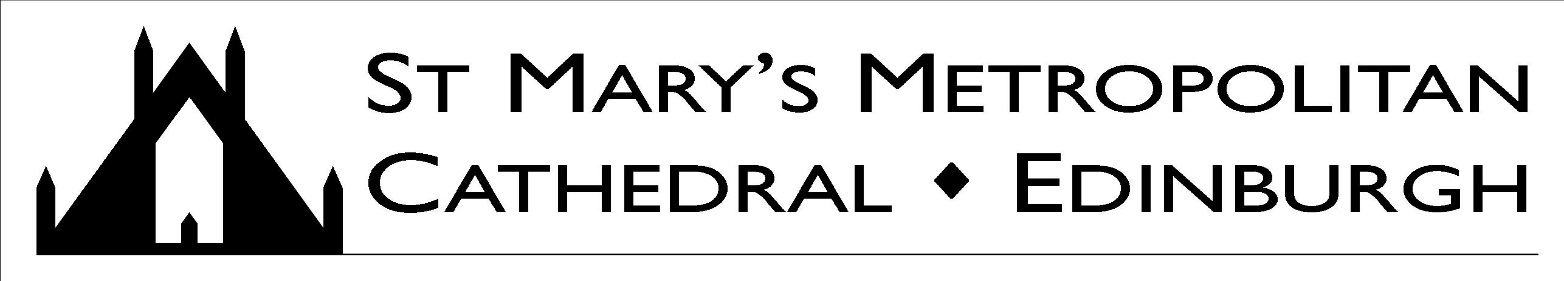  TWENTY-SECOND SUNDAY OF THE YEAR - A A very warm welcome to Mass today, especially to those visiting the Cathedral.Welcome to Nina Mokhberi and Charlotte White who will be baptised today.Marriage & Baptisms: Couples planning to get married should contact the parish office at Cathedral House at least six months prior to their proposed wedding.  For baptisms please contact the parish office.Offertory for 27th August £2,233.78.  Many thanks.Farewell to Fr. Christophe…Fr Christophe returns to his home diocese of Metz on Tuesday after more than three months with us – during which we have greatly benefited from his presence and his English has massively improved. We are extremely grateful to Fr. Christophe for all he has done in the parish over the last months and we wish him well as he takes up his new post as Chancellor of his Diocese. We will keep him in our prayers and hopefully he will return to visit us in the near future. Welcome to Fr. AlbertoAs I was saying in last week’s newsletter, we are very happy to welcome to the parish Fr. Alberto of the Diocese of Milan who is doing a Master’s at Edinburgh and will be staying with us for the next year. I know that you will make him very welcome.P3 Parents Meeting this Thursday at 6.30pmThere will be an important meeting for the Parents of all P3 children who are wishing to make their first confession this year on this Thursday 7th September at 6.30pm in the Cathedral Hall. If you wish your child to be included in the programme this year plase make sure to attend. The Annual Festival MassHis Grace the Archbishop will celebrate the 12noon Mass today in thanksgiving for the Edinburgh International Festival. He will be joined by the Lord Provost and members of the City Council and the Edinburgh Consular Staff. The Red MassAnd advance notice that the Annual Red Mass will be celebrated this year by the Papal Nuncio and will be at 12 noon on Sunday 1st October. About Becoming CatholicIf you are interested in becoming Catholic, or know someone who is, please contact the Cathedral Office to sign up for the RCIA programme. The first meeting will be held 26th September 7:30pm at 63 York place. Pilgrimage to Iona for young adults (ages 16–29) on September 9–10The next Youth event will be a pilgimage to the island where Saint Columba lived, prayed and evangelised. The trip will be led by Archbishop Leo. Details can be found on the Iona Pilgrimage poster. For more information, or to register, contact Sister Mirjam at SrMirjamHugens@staned.org.uk or 0131 662 923 8908.Carfin GrottoToday, Scotland will be consecrated to the Immaculate Heart of Mary at the National Pilgrimage in honour of Our Lady of Fatima: “bring Mary to the world as the infallible means of winning the world to Jesus.” A coach will leave our Cathedral at 12.15. Confession will be available, as well as Mass, with the consecration and then a Rosary procession and Benediction of the Blessed Sacrament. Visit our All-New WebsiteIf you haven’t yet visited our wonderful new website, why not check it out? It’s really good and really professional and was entirely put together by volunteer members of the parish community. The address is:  www.stmaryscathedral.co.uk.  Also, if you do Facebook why not keep up to date with all the latest goings on in the parish by liking and sharing the new Cathedral Facebook Page. You can find us at www.facebook.com/edinburghcathedralThe Catholic App“The Catholic App” helps you to find Mass & Confession with a single tap. It is now publicly available for Android smartphones here http://bit.ly/2tZBQtr (or type “Catholic Musemantik” in Google Play) or sign up for the iPhone version here http://eepurl.com/cLbyov which is coming soon. Facebook Page: www.facebook.com/catholicapp/Leith Street ClosureFor information, Leith Street in Edinburgh will close to all traffic on 2 September 2017. The road is expected to be closed until Summer 2018 to allow for the redevelopment of the St James Centre.  Information on affected bus services is available on the Lothian Buses website.__________________________________________________________________________________________________________________________Venerable Margaret Sinclair: Sunday 17 September 2-6pm is the annual pilgrimage to pray for the Beatification of the Venerable Margaret Sinclair. Mass will be at 4:30pm at St Patrick’s Cowgate. Encounter Christ Retreat: The Dominican Sisters of St. Cecilia invite single Catholic Women ages 18-35 to come away for a quiet weekend with Christ at Greyfriars convent in Elgin: 10-12 November 2017 and 20-22 April 2018. Suggested donation £30. To register, contact Sr Anna Christi, O.P. at dominican. sisters@dioceseofaberdeen.org The Catholic Parliamentary Office are looking for an Administrative Assistant to work with the Parliamentary Officer, Anthony Horan. The office is based just off the Royal Mile. The work is 10am to 2pm every day for 20 hours a week at £10,500 a year. For more details go: http://mobile.s1jobs.com/job/admin-secretarial-pa/edinburgh/667275018.htmlChristian Meditation: All are welcome to our group which meets every Friday at 7 p.m. at Sacred Heart, Lauriston. Afterwards you are welcome to stay for tea and learn to know others. Contact: 0771 777 2614.The Camino in Scotland? Check out “Little Camino” with the revival of pilgrimage trails from Edinburgh and all over Scotland to St Andrews, and join us on Twitter and Facebook.  http://www.thewayofstandrews.com/Please pray for the repose of the souls of Maureen Miller and Nancy Abbot whose anniversaries occur around now.  Please remember in your prayers the following people and those who care for them: Andrew and Mary MacDonald, Joseph Gilhooley, Mary Thornton, James McManus, Vittoria Alongi, Elizabeth Boyle, Margaret Coady, Gloria Crolla, Sheila Docherty, Mary Foster, Danny Gallagher, Mary Galloway,  Alex and Kathy Gordon, Rose Maughan, William McNair, Patsy McArthur, Cath McCluskey, Hugh Nicholson, Theresa Nihill, James Robertson, Pat Robson, Bridget Sweeney, Mary Turnbull.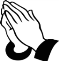 God bless you all, Fr Patrick, Fr. Nick, Deacon Peter and Sr. Mary JulianParish Office (8:30am-4:30pm): Cathedral House, 61 York Place, Edinburgh, EH1 3JD, Tel: 0131 556 1798 Email: cathedralhouse@stmaryscathedral.co.uk@edinburghcathedral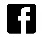 Finance (Caroline Reid) Tel: 0131 523 0101 Cathedral Organist (Simon Nieminski): Tel: 0131 523 0106/Email: organist@stmaryscathedral.co.ukSafeguarding: Maureen McEvoy Chaplains: Western General 07970 537432 Royal Infirmary: for emergencies 0131 536 1000 & ask for priest on callNewsletter available online: www.stmaryscathedral.co.uk   Produced & printed by St Mary’s Cathedral.St Mary’s Cathedral is a parish of the Archdiocese of St Andrew & Edinburgh, a charity registered in Scotland, number SCO08540DAYTIMEHOLY DAYMASS INTENTIONSunday 3rd   6.00pm (Vigil)Twenty- Second SundayPeter Garriock, Sp. Int. 9.00amPriests of the Archdiocese10.30am Polish12 noonThe Gilhooley Family, Sp. Int. 5.45pm Polish7:30pmFr Christophe, Sp. Int. Monday 4th 8:00amSt CuthbertSpecial Intention 12.45pmThanksgivingTuesday 5th 8.00amDeborah D’Mello, R.I.P. 12.45pm Catherine and Richard Turley, R.I.P.Wednesday 6th 8.00amAnna Boland, R.I.P.12.45pmLibrado Rico, R.I.P.Thursday 7th  8.00am12.45pmBrian McGlone, R.I.P.Jim Kettles, R.I.P.Friday 8th 8.00amFeast of the Nativity of the Blessed Virgin MaryAnne & William, Sp. Int.12.45pmDeacon Peter Traynor, Sp. Int.Saturday 9th 10.00amSt Peter ClaverPatrick Morris, R.I.P.Confessions: Saturday 10.30am to 12 noon, 5.00pm to 5.45pmConfessions: Saturday 10.30am to 12 noon, 5.00pm to 5.45pmConfessions: Saturday 10.30am to 12 noon, 5.00pm to 5.45pmConfessions: Saturday 10.30am to 12 noon, 5.00pm to 5.45pmExposition of the Blessed Sacrament: Monday to Friday 8.30am to 12.45pm, Saturday 10.30am to 12 noonExposition of the Blessed Sacrament: Monday to Friday 8.30am to 12.45pm, Saturday 10.30am to 12 noonExposition of the Blessed Sacrament: Monday to Friday 8.30am to 12.45pm, Saturday 10.30am to 12 noonExposition of the Blessed Sacrament: Monday to Friday 8.30am to 12.45pm, Saturday 10.30am to 12 noon